VSTUPNÍ ČÁSTNázev moduluTenkovrstvé omítkyKód modulu36-m-3/AI34Typ vzděláváníOdborné vzděláváníTyp moduluodborný teoretickýVyužitelnost vzdělávacího moduluKategorie dosaženého vzděláníH (EQF úroveň 3)E (dvouleté, EQF úroveň 2)E (tříleté, EQF úroveň 3)Skupiny oborů36 - Stavebnictví, geodézie a kartografieKomplexní úlohaTenkovrstvé omítkyObory vzdělání - poznámky36-67-E/01 Zednické práce36-51-E/01 Dlaždičské práce36-57-E/01 Malířské a natěračské práce36-59-E/01 Podlahářské práce36-67-E/02 Stavební práce36-69-E/01 Pokrývačské práce36-67-H/01 Zedník36-52-H/01 Instalatér36-54-H/01 Kameník36-56-H/01 Kominík36-59-H/01 Podlahář36-63-H/01 Štukatér36-66-H/01 Montér suchých staveb36-67-H/02 Kamnář36-44-L/51 Stavební provozDélka modulu (počet hodin)12Poznámka k délce moduluPlatnost modulu od30. 04. 2020Platnost modulu doVstupní předpokladyPředpokladem zdárného zvládnutí tohoto modulu jsou znalosti získané ve vzdělávacím modulu Malty a maltové směsiJÁDRO MODULUCharakteristika moduluŽáci získají odborné vědomosti z oblasti základních stavebních materiálů a výrobků, především lepidel, maltových směsí a materiálů pro provádění tenkovrstvých omítek, se kterými se budou dále setkávat při studiu i při praktické činnosti v oboru.Modul směřuje k získání znalostí, vědomostí i praktické zručnosti a vzájemných vztahů mezi stavebními materiály a výrobky, včetně praktického využití a o jejich použití ve stavební výrobě.Očekávané výsledky učeníŽák:orientuje se v termínech, jako jsou pojiva, stavební lepidla a stěrkové hmotyspecifikuje jednotlivé materiály používané pro tenkovrstvé omítkyurčí jejich možnosti použití a vyjmenuje rozdíly mezi nimirozlišuje pojiva vzdušná a hydraulická pro použití u tenkovrstvých omítekpopíše vlastnosti stavebních lepidelrozlišuje klasická a flexibilní lepidlapopíše možnosti použití klasických a flexibilních lepidel a negativní účinek při jejich záměněsamostatně pracuje s katalogy a s technickými listy výrobcůna internetových stránkách vyhledává hmoty zadaných parametrů pro konkrétní aplikaceovládá technologický postup provádění tenkovrstvých omítek včetně přípravy různorodého podkladu a výběru vhodného materiálu pro jejich provedenívolí konečné vrstvy dle požadavků zákazníka (štuková omítka, nátěr) nebo vzhledem k podkladům z technické zprávy stavbyObsah vzdělávání (rozpis učiva)Tenkovrstvé omítkyzákladní rozdělení pojiv (vzdušná a hydraulická)výroba štukové maltysuroviny používané pro výrobu pojivnářadí pro manipulaci s pojivyBOZP při hašení vápnadoprava a skladování pojivdruhy maltových směsí a jejich složenídoprava a skladování maltových směsí pytlovanýchruční a strojní příprava maltových směsíhotové maltové směsi již namíchané v nádobě, použití a postup zpracovánídruhy, použití a zpracování stavebních lepideluskladnění stavebních lepidelBOZP při práci se stavebními lepidlystavební lepidla nižší třídy, (tzv. klasická lepidla)flexibilní lepidlaspeciální lepidla pro aplikaci armovací tkaninytechnologický postup při provádění tenkovrstvých omítektechnické listy lepidelvhodné a nevhodné podklady pro tenkovrstvé omítkyBOZP při realizaci tenkovrstvých omítekUčební činnosti žáků a strategie výukyZákladní teoretické znalosti jsou prezentovány formou přednášek, práce s učebnicí, doplněné o názorné ukázky jednotlivých stavebních materiálů a výrobků i s pomocí multifunkční tabule a internetu pomoci videí.Praktické procvičení práce s katalogy a technickými listy výrobců při vyhledávání výrobků zadaných parametrů.Semináře se zástupci firem, které vyrábí nebo pracují s jednotlivými stavebními materiály. Exkurze do výrobního závodu vyrábějícího pojiva či lepidla a seznámení se s výrobním programem nebo návštěva stavebnin s odbornou přednáškou jak k materiálům používaných u tenkovrstvých omítek, tak i k technologickému postupu provádění tohoto druhu omítky pro různé podklady.Zařazení do učebního plánu, ročníkDoporučení k zařazení do UP pro 2. ročník oborů vzdělání skupiny 36VÝSTUPNÍ ČÁSTZpůsob ověřování dosažených výsledkůÚstně – popis vlastností jednotlivých stavebních materiálů, druhy pojiv a jejich získávání, druhy a použití lepidel pro aplikaci armovací tkaniny, technologický postup provádění tenkovrstvých omítek na různé podkladyPísemně – práce s technickými listy výrobců, vyhledání konkrétního výrobku a popis jeho vlastností a použití ať u pojiv, tak i lepidel, BOZP při práci s pojivy a lepidly, technologický postup provádění tenkovrstvých omítek na různých podkladechKritéria hodnoceníPři ústní zkoušce správnost a výstižnost formulací odpovědí.Při zkoušce písemné práce s technickými listy výrobců a správnost odpovědí na dané otázkyHodnocení:Výborně:     100 - 85 % správných odpovědíChvalitebně:  84 - 70 % správných odpovědíDobře:           69 - 50 % správných odpovědíDostatečně:   49 - 30 % správných odpovědíNedostatečně: 29 - 0 % správných odpovědíDoporučená literaturaDĚDEK, M., VOŠICKÝ, F. Stavební materiály pro 1. ročník SPŠ. Praha, Sobotáles 2001Technické listy výrobcůLIŠKA, J. Materiály, učebnice pro odborná učiliště, obor zednické práce. Parta 2003, ISBN 80-7320-040-6PODLENA V. Zednické práce. Technologie pro 2. a 3.ročník učebního oboru 36-67-E/001. Parta 2003. ISBN 80-7320-018-XPoznámkyObsahové upřesněníOV RVP - Odborné vzdělávání ve vztahu k RVPMateriál vznikl v rámci projektu Modernizace odborného vzdělávání (MOV), který byl spolufinancován z Evropských strukturálních a investičních fondů a jehož realizaci zajišťoval Národní pedagogický institut České republiky. Autorem materiálu a všech jeho částí, není-li uvedeno jinak, je Stanislav Vedra. Creative Commons CC BY SA 4.0 – Uveďte původ – Zachovejte licenci 4.0 Mezinárodní.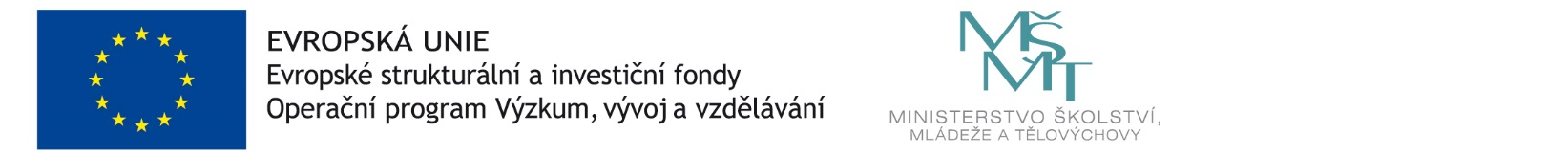 